				29.XI.2019. (петак)  11.00  hамфитеатар Деканата Медицинског факултета Приштина - К. Митровица					ОКРУГЛИ СТО"ЗЛОУПОТРЕБА И ЗАВИСНОСТ ОД АЛКОХОЛА И ПСИХОАКТИВНИХ СУПСТАНЦИ– ПРЕВЕНЦИЈА, ДИЈАГНОЗА И ИНИЦИЈАЛНИ ТРЕТМАН"Проф. др Иван Димитријевић, Медицински факултет Универзитета у Београду; Клиника за психијатрију Клиничког центра Србије, БеоградЗлоупотреба и зависност од супстанци су један од највећих проблема појединца, породице и друштва. Савремене смернице у овој области указују на велики значај ране дијагностике, превенције, а посебно иницијалног третмана ургентних стања (предозирање, апстиненцијални синдром, делирантна стања и др). На округлом столу ће бити приказане активности у едукацији студената које је организовао Медицински факултет у Београду, као и преглед литературе у овој области. У циљу што ефикаснијег приступа раној дијагнози и лечењу, Министарство здравља Републике Србије формирало је посебну радну групу за едукацију лекара и других здравствених радника примарне здравствене заштите, специјалистичких струка и сродних дисциплина у области дијагностике, лечења, рехабилитације и превенције болести зависности. Биће представљени резултати досадашњег рада ове радне групе, као и формирање првог одељења за лечење малолетних зависника. Посебна пажња биће посвећена и активнистима у основним и средњим школама које се спроводе у оквиру Владине комисије за борбу против наркоманије у школама, као и моделу едукације из области болести зависности коју студенти Медицинског факултета спроводе са ученицима у градовима из којих потичу. Закључци округлог стола биће усмерени ка могућностима имплементације наведених активности на Косову и Метохији. Округли сто је намењен свим лекарима и студентима Медицинског факултета, као и свим заинтересованим наставницима и студентима са других факултета. 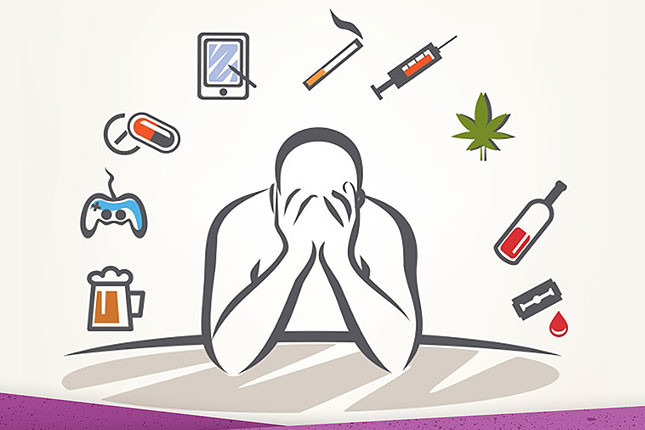 Предавач на округлом столу је еминентни стручњак у овој области медицине у Србији и региону. 